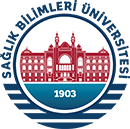                                                                                                                                                                            Tarih:   /  /    SAĞLIK BİLİMLERİ ENSTİTÜSÜ MÜDÜRLÜĞÜNEAnabilim Dalımız doktora öğrencisi       nolu       ‘nin    ’inci Tez İzleme Komitesi Raporuna ilişkin savunması   /  /     tarihinde yapılmış ve sonuç aşağıda sunulmuştur. Bilgilerinize ve gereğini arz ederim.                                                                                                                                                       İmza      Anabilim Dalı Başkanı                                                                                                                                                     (Unvanı, Adı ve Soyadı)Tez İzleme Komitesinin DeğerlendirmesiRapor Sayısı:                                      Rapor Tarihi:   /  /    İlişikte verilen gelişme raporu ve bir sonraki dönemde yapılacak çalışma planı değerlendirilmiş ve         Anabilim Dalı doktora öğrencisi       nolu          Oy birliği /  Oy çokluğu ile  Başarılı   /  Başarısız bulunmuştur.              Komite öğrencinin tez çalışmasını tamamladığına ve tez savunma jürisi oluşturulmasına karar vermiştir.Tez İzleme Komitesi ÜyeleriTez İzleme Komitesi ÜyeleriTez İzleme Komitesi ÜyeleriÜnvanı, Adı ve SoyadıAnabilim Dalı İmzası1.*     2.       3.       * Danışman öğretim üyesi olmalıdır* Danışman öğretim üyesi olmalıdır* Danışman öğretim üyesi olmalıdırENSTİTÜ YÖNETİM KURULU KARARIKarar no:                                                                                                                                         Tarih: Yukarıdaki önerinin  uygun olduğuna  / uygun olmadığına  karar verilmiştir.                                                                                                                                              İmza                                                                                                                                   Enstitü Müdürü   